	               9-10th Grades Career Development-Session 2Essential Questions:
   What three career clusters match your skills and interests? 
   What are the skills needed for these three clusters? 
   Do any of the skills coincide across clusters?STANDARD(S): 									Revised Bloom’s Level:C:C1.3 Identify personal preferences and interests influencing career choice and success 	   RememberSummative Evidence: Students will complete the Venn Diagram to conceptualize the many skills that career clusters share.IntroductionHave students pick their top three favorites of any one thing (i.e. cars, candy bars, sports teams, etc). After they have picked their top three have them list four qualities that make those three things similar. Example: Candy Bars—Milky Way, Snickers, Carmelo
         1. Chocolate
         2. Comes in a wrapper
         3. Caramel 
         4. Unhealthy 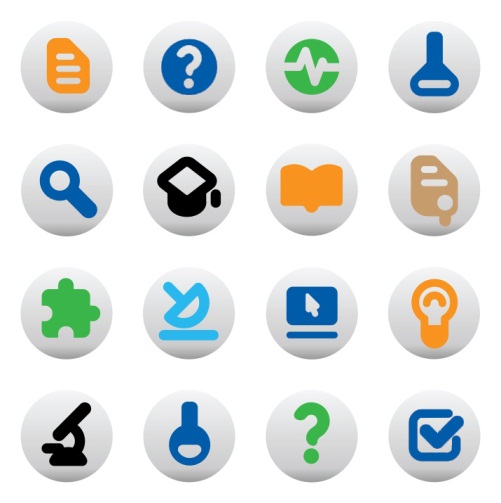 After students have had a chance to list the similarities, have a few students share their ideas. Lead the discussion into students choosing three career clusters they are most interested in and finding the similarities between those clusters. InstructionHave students select 3 career clusters in which they have an interest.  Refer students to the website careerclusters.org.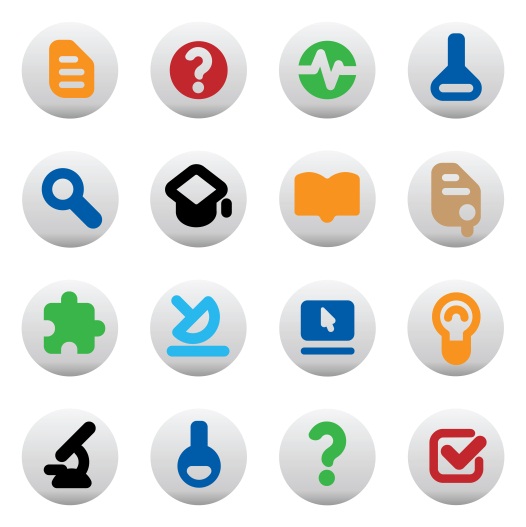 Have students complete the Venn diagram activity sheet.  Students with the same career cluster interests could work in groups to determine what skills are needed and what skills are similar between all three clusters.  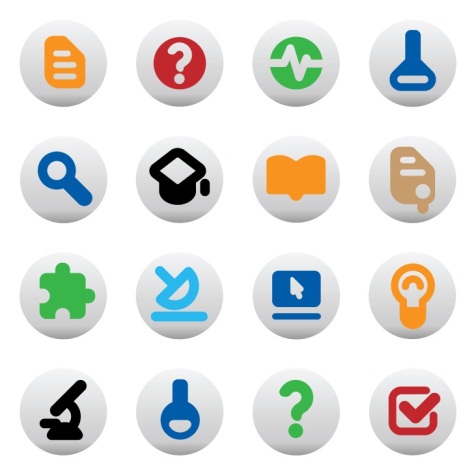 Discuss the common skills required of all career clusters with students. Post the results on chalkboard, tag board, etc.Closure/Wrap UpEmphasize that many career clusters contain similar needed skills and requirements. Encourage students to keep exploring their skills to find their best match.   Time: 30 minutes